NOT: Bu form Anabilim Dalı Başkanlığı üst yazı ekinde word formatında enstitüye ulaştırılmalıdır.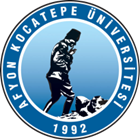 T.C.AFYON KOCATEPE ÜNİVERSİTESİSOSYAL BİLİMLER ENSTİTÜSÜT.C.AFYON KOCATEPE ÜNİVERSİTESİSOSYAL BİLİMLER ENSTİTÜSÜT.C.AFYON KOCATEPE ÜNİVERSİTESİSOSYAL BİLİMLER ENSTİTÜSÜT.C.AFYON KOCATEPE ÜNİVERSİTESİSOSYAL BİLİMLER ENSTİTÜSÜ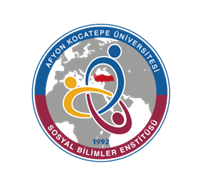 2023-2024 EĞİTİM-ÖGRETİM YILI BAHAR YARIYILI İŞLETME ANABİLİM DALI KATILIM BANKACILIĞI PROGRAMI HAFTALIK DERS PROGRAMI(YÜKSEK LİSANS)2023-2024 EĞİTİM-ÖGRETİM YILI BAHAR YARIYILI İŞLETME ANABİLİM DALI KATILIM BANKACILIĞI PROGRAMI HAFTALIK DERS PROGRAMI(YÜKSEK LİSANS)2023-2024 EĞİTİM-ÖGRETİM YILI BAHAR YARIYILI İŞLETME ANABİLİM DALI KATILIM BANKACILIĞI PROGRAMI HAFTALIK DERS PROGRAMI(YÜKSEK LİSANS)2023-2024 EĞİTİM-ÖGRETİM YILI BAHAR YARIYILI İŞLETME ANABİLİM DALI KATILIM BANKACILIĞI PROGRAMI HAFTALIK DERS PROGRAMI(YÜKSEK LİSANS)2023-2024 EĞİTİM-ÖGRETİM YILI BAHAR YARIYILI İŞLETME ANABİLİM DALI KATILIM BANKACILIĞI PROGRAMI HAFTALIK DERS PROGRAMI(YÜKSEK LİSANS)2023-2024 EĞİTİM-ÖGRETİM YILI BAHAR YARIYILI İŞLETME ANABİLİM DALI KATILIM BANKACILIĞI PROGRAMI HAFTALIK DERS PROGRAMI(YÜKSEK LİSANS)2023-2024 EĞİTİM-ÖGRETİM YILI BAHAR YARIYILI İŞLETME ANABİLİM DALI KATILIM BANKACILIĞI PROGRAMI HAFTALIK DERS PROGRAMI(YÜKSEK LİSANS)2023-2024 EĞİTİM-ÖGRETİM YILI BAHAR YARIYILI İŞLETME ANABİLİM DALI KATILIM BANKACILIĞI PROGRAMI HAFTALIK DERS PROGRAMI(YÜKSEK LİSANS)         GÜNLER         GÜNLER         GÜNLER         GÜNLER         GÜNLER         GÜNLER         GÜNLER         GÜNLERSaatPazartesiPazartesiSalıÇarşambaPerşembePerşembeCuma08:30Katılım Bankalarında Fon Yönetimi (Prof. Dr. M. Kemalettin ÇONKAR)09:30Katılım Bankalarında Fon Yönetimi (Prof. Dr. M. Kemalettin ÇONKAR)10:30Katılım Bankalarında Fon Yönetimi (Prof. Dr. M. Kemalettin ÇONKAR)11:3013:0014:00Katılım Bankacılığı Muhasebesi (Dr. Öğr. Üy. Halilibrahim GÖKGÖZ)Uluslararası Finansal Kurumlar (Prof. Dr. Cantürk KAYAHAN)15:00Katılım Bankacılığı Muhasebesi (Dr. Öğr. Üy. Halilibrahim GÖKGÖZ)Uluslararası Finansal Kurumlar ((Prof. Dr. Cantürk KAYAHAN))16:00Katılım Bankacılığı Muhasebesi (Dr. Öğr. Üy. Halilibrahim GÖKGÖZ)Uluslararası Finansal Kurumlar ((Prof. Dr. Cantürk KAYAHAN)17:00